 7 класс       Обработка словесных информационных моделейЦели урока:Образовательные: создать условия для обобщения и систематизации  знаний учащихся о словесных информационных моделях. Развивающие: создать условия для развития творческих способностей, логического мышления учащихся, формирование их исследовательских умений и навыков.Воспитательные: создать условия для развития коммуникативных навыков,   ……Тип урока: урок закрепления изучаемого материала и выработки практических умений и навыков.Формы работы на уроке: индивидуальная работа, работа в парах, групповая работа.Оборудование: компьютеры, мультимедийный проектор, интерактивная доска SmartBoard, учебник для 7 класса Л.Л. Босовой «Информатика», презентация, дидактические материалы.Основные понятия: модель, информационная модель, словесная информационная модель. План урокаОргмомент.Актуализация и проверка опорных знаний Закрепление и систематизация  изученного материала. Подведение итогов. Рефлексия Оргмомент.Задача: проверка готовности класса к уроку.Здравствуйте, у нас сегодня гости … Актуализация опорных знанийЗадача: проверить уровень усвоения предыдущего материала, отработать понятия «модель», информационная  модель», «словесная информационная модель», коррекция знаний учащихся. У меня для вас загадка.. 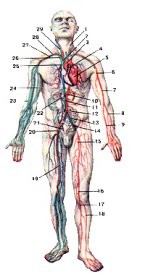 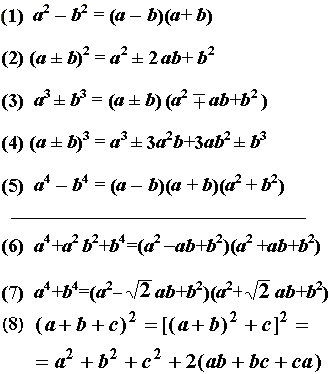 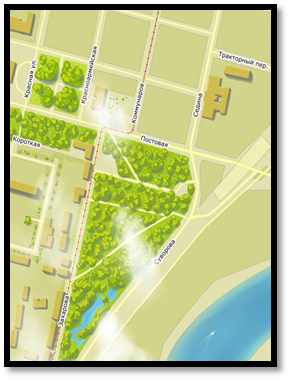 Перед вами различные объекты. Скажите каким понятием их можно объединить . (модели)А что такое модель? Объект-заместитель, который используется с определенной целью, отражающий только часть существенных признаков объекта-оригинала.А какие модели бывают? Натурные,  информационныеНатурные? Информационные?Давайте вспомним, какие информационные модели существуют, для этого мы  выполним практическую работу, которая у вас на столе, лист №1Практическая работаЗаполните схему разновидностей информационных моделей.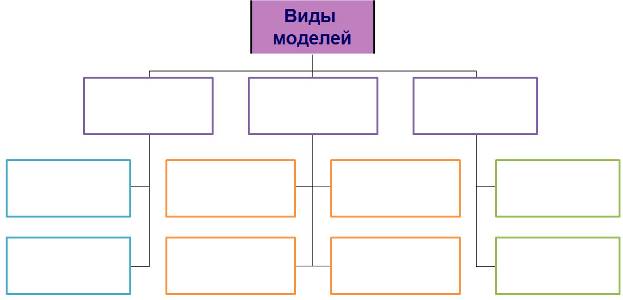 Слова для справок: рисунки, таблицы, схемы, словесные описания, формулы, образные модели, чертежи, смешанные модели, графики, диаграммы, знаковые модели.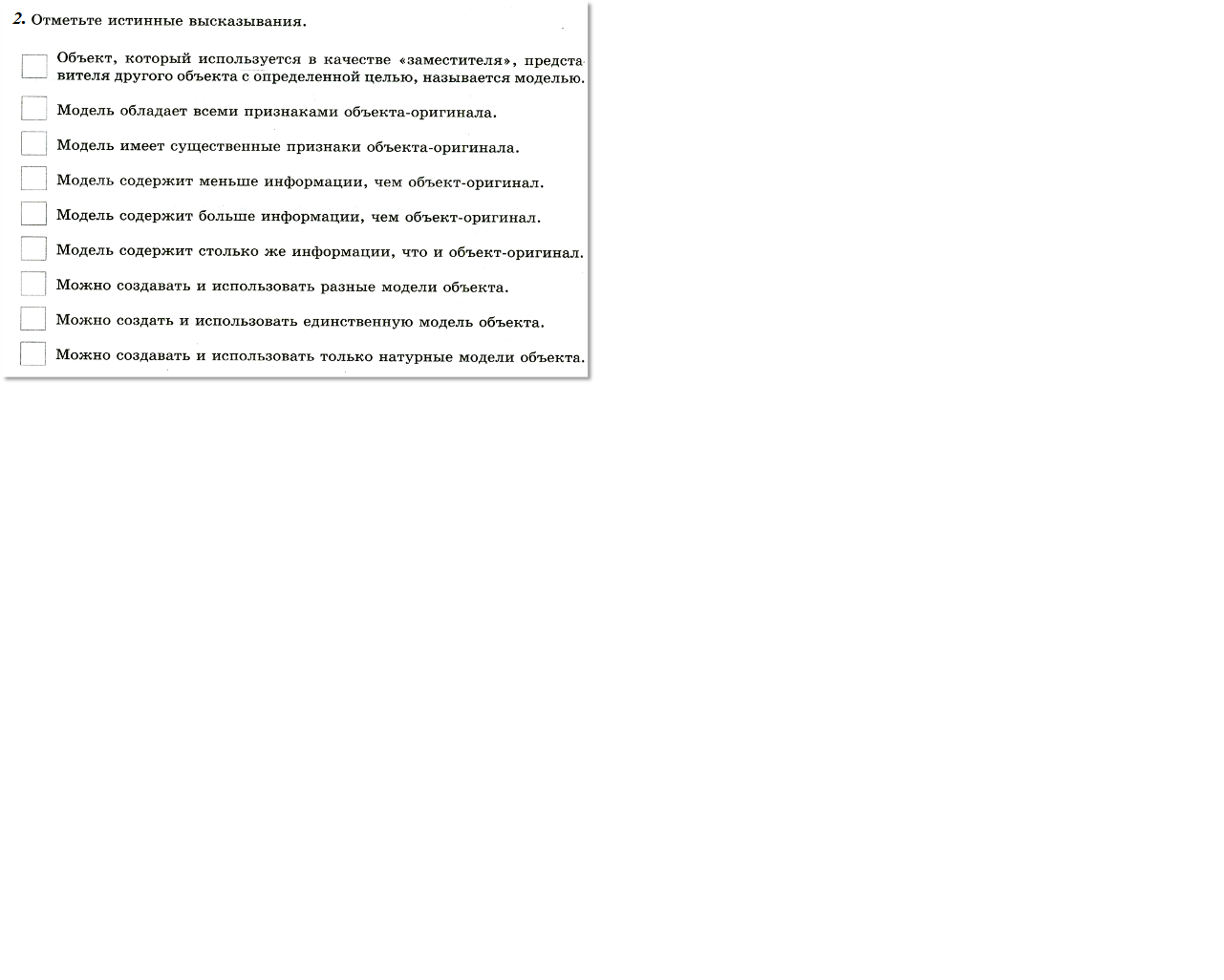 А теперь давайте проверим свои работы. Отдайте, пожалуйста, свою работу соседу по парте. Перед Вами правильные ответы. За каждый правильный ответ -1 балл. Посчитайте, сколько  баллов  у вашего соседа и в табличке ответов поставьте баллы. Возвращаем работу хозяину.Молодцы. А теперь проверим, так ли хорошо вы разбираетесь в видах моделей, а для этого выполним тест на листе №2.Тест 1. Закончите  предложение: «Объект, который используется в качестве «заместителя»,  представителя другого объекта с определенной целью, называется …»модельюкопиейпредметоморигиналом 2. Закончите  предложение: «Модель, по сравнению с объектом-оригиналом, содержит …»меньше информациистолько же информациибольше информации3. Укажите примеры натурных моделей:глобусграфик температурымакет зданиямуляж яблокафизическая картасхема метро 4. Укажите примеры образных информационных моделей:рисунокфотографиясловесное описаниеформула5. Отметьте пропущенное слово: «Словесное описание горного ландшафта является примером … модели»образнойзнаковойсмешаннойнатурной6. Отметьте пропущенное слово: «Географическая карта является примером … модели»образнойзнаковойсмешаннойнатурной7. Укажите пары объектов, о которых можно сказать, что они находятся в отношении «объект – модель»:компьютер – процессорВолгоград – городслякоть – насморкчеловек - манекенавтомобиль – техническое описание автомобилягород – путеводитель по городу У вас на это  5 минут. Время пошло.А теперь снова поменяемся работами для проверки. Условие тоже, за каждый правильный ответ – 1 балл. А результат вносим в таблицу ответов.Ребята,  а когда мы подробно рассказываем о каком-то объекте, то мы создает какую модель? (словесную) А что такое словесная информационная модель? (   )Закрепление изученного материалаЗадачи: создать условия для самостоятельного выполнения  задания – обработки словесных информационных моделей, умения оценивать свою работу и работу своих  одноклассников, выработки  умения работать в парах.Многие образы человеческих отношений пришли к нам из басен замечательного писателя Ивана Андреевича Крылова. Его творчество вы изучали в прошлом году. Басни Крылова часто позволяют буквально в двух словах полностью охарактеризовать и ситуацию, и наше к ней отношение.  Когда мы слышим, что некоторые люди ведут себя как Лебедь, Рак и Щука, то что это значит, как вы думаете? А когда слышим «А Васька слушает, да ест»?Получается, Что Иван Андреевич Крылов в своих баснях описывал различные модели поведения людей. А давайте мы с вами попробуем выяснить, какие же.Для этого  мы с вами объединимся в группы по 4 человека, и у каждой группы будет своя басня, а задание для всех одно: ответить на вопрос «Какие черты характера людей и отношения между людьми смоделировал в этой басне автор?». Представитель каждой группы вынесет общую точку зрения на публичное обсуждение. Обсуждение. А теперь  возьмите листок с таблицей ответов своего соседа и поставьте оценку за его работу в группе по 5-ти балльной шкале.Подведение итоговПодведем  итог нашей работы. Возьмите, пожалуйста, свои таблицы ответов. Посчитайте, сколько всего баллов у вас получилось. А сейчас поставим себе заслуженную оценку.Домашнее задание. §2.3, РТ: №19Баллы0-89-1718-2526-28Оценка2345